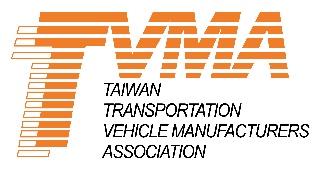 台灣區車輛工業同業公會「2024年米蘭國際機車暨零配件展EICMA」參展辦法一、組團說明：    (一) 活動簡介：1.展覽名稱：2024年米蘭國際機車暨零配件展EICMA2.展覽日期：2024年11月5日至10日3.展覽地點：RHO-PERO FIERA MILANO (NEW) 新米蘭國際展覽中心4.展覽項目：展覽內容包括摩托車、電動摩托車/自行車等二輪車之整車及其相關零配件 (二) 預定徵集攤位數：8個標準攤位（9平方公尺／攤位），如額滿提前截止。二、報名方式：(一) 請傳真報名表一份（正楷書寫，加蓋公司章及負責人印鑑），待車輛公會確認符合報名資格後再通知匯款繳費以完成報名手續。(二) 報名費用，每標準攤位9平方米計價：幣別：歐元※2024 EICMA 攤位費先行報價；如有更動，以主辦單位2024最新展覽費用收費。 (三)報名日期：自即日起額滿為止；攤位有限，報名請早。(四)通知匯款攤位費：一律以歐元€「全額」匯款至公會外幣帳戶台灣中小企業銀行復興分行-匯款帳號資料：※匯款時，請  貴公司告知匯款銀行，收款銀行要收到匯款「全額」，在匯款時所發生的手續費用，請廠商自行負擔。以上攤位費用，請於2024年6月30日前匯款至本會外幣帳戶(台灣中小企業銀行復興分行)，並將匯款水單傳真至車輛公會02-2706-6440，鄭小姐收。(五) 攤位圈選方式：完成正式報名手續者(含報名資料及攤位費皆繳齊)，依(1)原參展廠商、(2)展位面積大小、(3)同面積以完成匯款時間先後，於組團會議時圈選攤位。三、攤位費用說明：    (一) 費用包含下列：台灣團區外觀整體形象裝潢，圓桌 x 1、椅子 x 3、諮詢台 x 1、燈具 x 3、插座 x 1（500W）、垃圾桶x1。  (二) 費用未包含：1.超出主辦單位所提供標準攤位配備之其他佈置及裝潢費用。2.退場期間大型廢棄物處理費以及個別展品所需使用電費3.展品包裝、報關、出口裝櫃、船運、空運、保險、及在目的地國之通關提貨、內陸運輸及進場、關稅費用及相關手續費用。4.機器用水、電、壓縮空氣等費用。5.參加廠商代表之食宿、機票、交通、行李超重等費用。6.活動結束後樣品處理費用。7.其他臨時發生，無法以主辦單位預算容納之費用。四、主辦單位負責辦理下列事項：      (一) 展示場地標準攤位之規劃、佈置設計及攤位分配。      (二) 辦理參加手續及有關事宜。      (三) 對海外發布消息。      (四) 派員隨團協助。五、參加廠商應遵守及配合事項：      (一) 參加廠商須派員準時出席相關會議及參加展覽。      (二) 參加廠商不得與其他非本團團員共用其攤位，亦不得擅自轉讓攤位。      (三) 參加廠商之展品、出版品及所提供之大會手冊刊登產品圖文，不得涉及商品仿冒或侵害國內外其他廠商之專利權或商標權、或其他智慧財產權，如涉及仿冒事宜，由廠商自行負擔所有責任，並支付衍生之訴訟仲裁等費用，以及活動主辦國行政或司法裁定之賠償或罰鍰。     (四) 活動結束後應適當處理其展品。(五) 本展擬申請經濟部國際貿易署海外展覽補助，故向車輛公會報名參展廠商須符合參展補助之核銷規定。六、其它事項：本辦法未規定事項，適用中華民國法律或其它法律規定。七、車輛公會聯絡人：業務處  專員    分機：131電話：(02)27051101  ；傳真：(02)27066440地址：台北市大安區10656復興南路一段390號9樓之4一面開兩面開早鳥價舊參展廠商4,3904,690早鳥價新參展廠商4,6904,990原價(2024年2月20日後報名)原價(2024年2月20日後報名)5,1905,490